哈尔滨工业大学计算学部2022年博士研究生招生硕博连读和推荐攻博工作方案一、组织机构1. 研究生招生工作领导小组组  长：刘  挺 副组长：张宏莉 成  员：王亚东、王宏志、王忠杰、王宽全、左旺孟、左德承、朴松昊、刘  劼、苏小红、李  琼、李海峰、赵铁军、赵德斌、唐降龙、韩纪庆2. 研究生招生工作监督小组及电话组  长：孙文博副组长：单既阳(电话：0451- 86417972)委  员：唐降龙、黄虎杰、秦兵、刘宏伟、苏小红、姚鸿勋3. 远程考核考务组组  长：张宏莉副组长：李治军成  员：文齐、李雪、4. 远程考核技术组组  长：张宏莉副组长：张伟哲、苏统华成  员：金玉鑫、周航、黄玉华 5. 疫情防控工作组组  长：孙文博副组长：单既阳成  员：贾岩、张贺、于振洋二、材料审核原则学部组织专家对申请材料进行审核，选拔进入下一阶段考核的申请者。主要根据生源情况、导师名额、学习及工作经历和成绩、科研业绩、获奖情况、导师考核情况等方面进行综合审核评价。三、综合考核方式 在校申报学生综合考核采取现场面试方式进行，请考生认真阅读要求，提前做好考核准备，具体时间地点另行通知。注：入学前将对所有原件进行再次复核。如考生提供虚假材料，任何时候一经发现，将取消其录取资格；情节严重的，移交有关部门调查处理。四、综合考核要求采取面试形式，考核时间20分钟，满分100分。考核组将对考生专业基础、学术志趣、科研经历、创新能力、思想政治素质和品德等方面进行综合考核。考生须提前准备10-12分钟自述，自述以PPT方式展示（由考生投屏），主要介绍但可不限于以下内容： 个人情况、教育经历；硕士论文研究主要内容；科研经历及主要成果；攻读博士的研究设想；其他个人获奖情况等。五、录取办法根据导师考核意见、材料审核结论、外语水平考核结果和综合考核情况，结合导师和本单位的招生计划情况综合确定拟录取名单，并报学校审核确定。对于生源特别优秀、有重大科研需求和新引进人才等其它特殊情况，学部可向学校申请调节计划，由学校博士生招生专家组根据申请情况确定是否录取。有关导师的招生名额、博士生培养基金类型以及录取协议签订等要求按学校的有关规定执行。六、时间安排学部联系人：文老师联系电话：0451-86403509邮箱：wen_qi@hit.edu.cn另附：附录一. 考生参加远程考核所需设备及环境要求      附录二. 网络远程考核要求及流程                      计算学部2021年9月17日附录一. 考生参加网络远程考核所需设备及环境要求请考生提前准备好远程考核所需的硬件设备，并按学院通知要求进行测试，以保证考核正常进行。1. 考生请用电脑作为考核平台接入设备，如果电脑本身配置的摄像头、话筒、音箱效果较好，可直接使用；如果效果不理想，需要额外配备。2. 用于监控面试环境的设备：一部手机或笔记本电脑或台式机（须带有摄像头）。3. 独立的考核房间，灯光明亮，安静无干扰、光线适宜、避免逆光、网络信号良好。考核时仅限考生本人在场，无关人员和其他可能影响考核过程的物品等均不得出现在考核现场，否则视作考核违纪。4. 考生提前测试设备和网络。考生端两台设备开启摄像头，电脑自带摄像头对准考生本人，另一部电脑或手机摄像头从考生后方成45°拍摄。要保证考生考核屏幕能清晰地被考核专家组看到；考生面试时正对摄像头保持坐姿端正，双手和头部完全呈现在考核专家可见画面中。需保证设备电量充足，网络连接正常。设备调试完成后，关闭移动设备通话、录屏、外放音乐、闹钟等可能影响面试的应用程序。5. 远程考核平台（考核机位和监控机位）为腾讯会议（下载地址：https://meeting.tencent.com/），备用平台为QQ，请考生提前安装并熟练操作，考核过程中需“加入会议”（需准备两个手机号码分别加入会议）。6. 模拟演练：学院将组织所有参加远程考核的考生提前开展考核系统模拟演练。测试分组、进入时间将提前单独通知考生本人。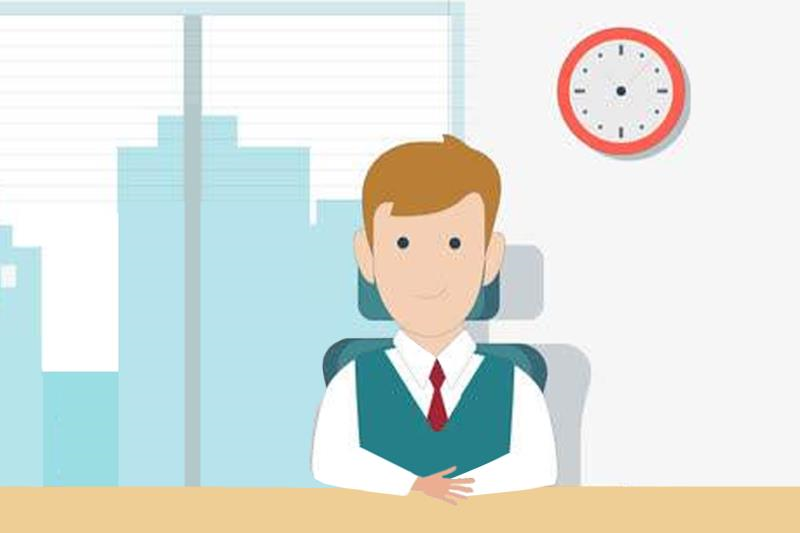 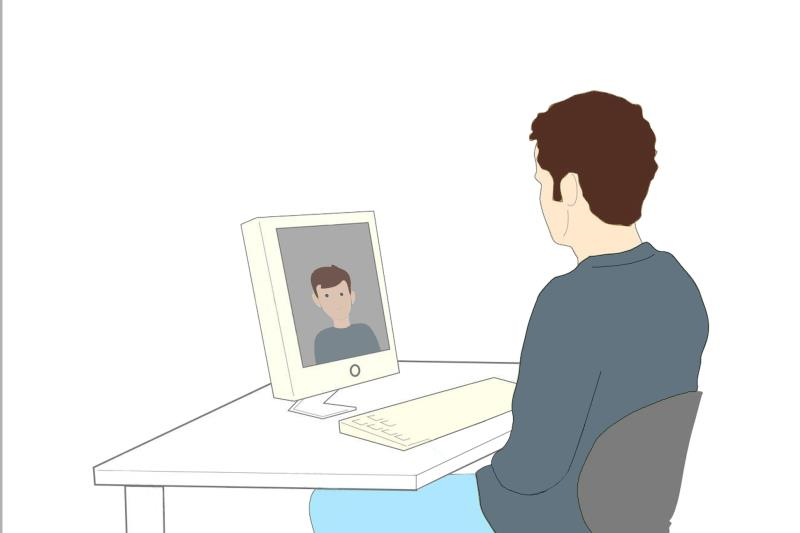 正面机位                                  侧后机位附录二. 网络远程考核要求及流程（一）考生参加远程考核备品1. 本人二代居民身份证。2. 10-12分钟自述（PPT展示，由考生投屏）；黑色签字笔和空白A4纸两张（仅限考生在回答考官问题时使用）。3. 反映自身能力与水平的获奖证书、各类证明等相关材料。（二）考核时间、流程与注意事项1. 考核时间：具体时间另行通知2. 考核流程（1）考核时段及登陆方式将于考核前一至两天通知考生本人。（2） 考核当天，考生应在规定时间前30分钟做好考核准备，等候视频监考员的入场通知。考生需携带本人有效居民身份证，以备身份查验。（3）考生接到视频监考员的入场通知后，登录视频监考会议号，按视频监考员的指令完成身份核验、考场环境核验。然后按视频监考员指令进入考核会议号。（4）考核组长宣布考核开始，视频监考员开始计时，考核组按流程对其进行考核。在距离各考核模块结束前1min，视频监考员发出提醒指令。（5）考核时长达到规定时间后，组长可根据考核情况适时宣布考核结束。（6）因网络延迟等原因，所设各考生考核时间会略有前后波动，请于原定考核时间前后各预留30分钟，以保证考核顺利进行。3. 注意事项（1）若遇网络或信号等原因造成的通信效果不佳时，考生须立即联系考核小组工作人员，并确保此时预留电话通畅。考生网络中断30秒以内，可以待网络恢复后正常进行本模块考核；若考生网络中断超过30秒，则需重新进行考核；若考生网络中断无法恢复，考核组将立刻切换到电话远程口试，并指导学生开启设备录像，后续要求考生将电话远程口试的视频录像交学院存档备查。若发现学生恶意断网，经取证查实后取消考生录取资格。（2）要求考生严格遵守考试纪律，不得通过手机等上网工具与其他人交流或搜索网络内容，严禁考生对考试过程和考试内容录屏、录音和传播考试内容，如有违反按相关规定处理或承担相应法律责任。学校将根据有关规定相应做出取消考核资格、入学资格等处理，如果相关考试违纪违规行为在考生入学甚至毕业后被发现并确认，学校将根据相应规定取消其学籍或撤销已获得的毕业证和学位证。哈尔滨工业大学2022年博士研究生招生网络远程考核诚信承诺书本人是参加哈工大2022年博士研究生第一次招生网络远程考核的考生。本人已认真阅读《哈尔滨工业大学2022年博士研究生招生工作办法》、《国家教育考试违规处理办法》、《中华人民共和国刑法修正案（九）》、《普通高等学校招生违规行为处理暂行办法》以及哈尔滨工业大学和报考学院发布的相关招考信息。本人知晓在法律规定的国家考试中，组织作弊的行为；为他人实施组织作弊提供作弊器材或者其他帮助的行为；为实施考试作弊行为，向他人非法出售或者提供考试的试题、答案的行为；代替他人或者让他人代替自己参加考试的行为都将触犯刑法。在考核过程中有违规行为的考生，一经查实，即按照法律法规严肃处理，取消录取资格，记入《考生考试诚信档案》。入学后3个月内，我校将按照国家有关规定要求，对所有考生进行全面复核。在学期间被确认考核存在违规行为的，取消其学籍；毕业后被确认考核存在违规行为的，学校将按规定撤销其已获得的学位证、毕业证。本人特郑重作出如下承诺：1．保证在报名及考核过程中，严格按照报考条件及相关政策要求选择填报志愿，如实、准确提交报考信息、各项身份认证和相关材料。如提供任何虚假、错误信息，本人自愿承担由此造成的一切后果。2.完全理解并严格遵守《哈尔滨工业大学2022年博士研究生招生网络远程考核考生守则》。3.自觉服从哈尔滨工业大学及报考学院的统一安排，接受校方的管理、监督和检查。4.自觉遵守相关法律和考试纪律、考生规则，诚信参加考核，不违纪、不作弊。5.在考核过程不录音、录像和录屏，不泄密，不保存和传播考核有关内容。6.保证本次考核过程中不传谣、不造谣、不信谣。承诺人签名：        2021年  月  日（由于疫情防控原因不能到校，电子签名具有纸质签名的同等法律效力）   哈尔滨工业大学2022年博士研究生招生网络远程考核考生守则一、考生应按报考学院要求准备好软件、硬件、网络等条件和考核环境，选择相对安静、无干扰、光线适宜、网络信号良好、相对封闭的房间独自参加网络远程考核。整个考核期间，房间必须保持安静明亮，房间内不得有其他人，也不允许出现其他声音。二、考生应按规定时间和相关要求登录指定网络平台参加网络远程考核，自觉服从考核工作人员管理，严格遵从关于网络远程考核平台的入场、离场、打开视频等指令，不得扰乱网络远程考核工作秩序。三、考生应当主动接受工作人员按规定对其进行的身份验证核查、考核环境等检查。不得由他人替考，也不得接受他人或机构以任何方式助考。四、考核期间视频背景必须是真实环境，不允许使用虚拟背景、更换视频背景。不允许采用任何方式变声、更改人像。五、考生音频视频必须全程开启，面试时全程正面免冠注视摄像头，视线不得离开，保证头肩部及双手出现在视频画面中。不得佩戴口罩，保证面部清晰可见，头发不可遮挡耳朵，不得戴耳饰。如面试采用双机位时，副机位要求侧后方监控考生和主机位屏幕。六、考核期间考生不得录屏录像录音，不得以任何方式泄漏考核有关内容。七、考核期间不得以任何方式查阅资料，学院有特殊规定者，以学院规定为准。八、考核期间如发生设备或网络故障，应立即联系报考学院，按照学院相关要求进行后续处理。九、对于不遵守考场纪律、不服从考核工作人员管理、有违纪、作弊等行为的考生，学校将按照国家有关规定进行处理。哈尔滨工业大学研究生入学考核现实表现情况表时  间内  容9月24日申报材料11：30之前交至综合楼218文老师9月28日前材料审核10月8日综合考核，具体时间安排另行通知11月中旬组织录取，确定培养基金类型、签订确认书12月下旬发放春季学期入学录取通知书，秋季学期入学录取通知书预计约在2022年6月中下旬发放姓  名性  别照片身份证号民  族照片政治面貌加入党派时间照片报考学院联系电话照片报考层次  □ 硕士  □ 博士录取类别□  非定向就业类□  定向就业类照片现实表现（应包括政治态度、思想表现、道德品质、学习（工作）态度、遵纪守法、诚实守信、心理健康等方面情况，定向就业学生还应后附存档单位对于考生档案的审查意见）。                           档案所在单位（或现工作单位）的人事或政工部门公章年    月    日现实表现（应包括政治态度、思想表现、道德品质、学习（工作）态度、遵纪守法、诚实守信、心理健康等方面情况，定向就业学生还应后附存档单位对于考生档案的审查意见）。                           档案所在单位（或现工作单位）的人事或政工部门公章年    月    日现实表现（应包括政治态度、思想表现、道德品质、学习（工作）态度、遵纪守法、诚实守信、心理健康等方面情况，定向就业学生还应后附存档单位对于考生档案的审查意见）。                           档案所在单位（或现工作单位）的人事或政工部门公章年    月    日现实表现（应包括政治态度、思想表现、道德品质、学习（工作）态度、遵纪守法、诚实守信、心理健康等方面情况，定向就业学生还应后附存档单位对于考生档案的审查意见）。                           档案所在单位（或现工作单位）的人事或政工部门公章年    月    日现实表现（应包括政治态度、思想表现、道德品质、学习（工作）态度、遵纪守法、诚实守信、心理健康等方面情况，定向就业学生还应后附存档单位对于考生档案的审查意见）。                           档案所在单位（或现工作单位）的人事或政工部门公章年    月    日